У  К  Р А  Ї  Н  А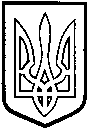 ТОМАШПІЛЬСЬКА РАЙОННА РАДАВ І Н Н И Ц Ь К О Ї  О Б Л А С Т ІРІШЕННЯ №231від 30 березня 2017 року					   16 сесія 7 скликанняПро право Томашпільської районної ради бути засновником КП «Томашпільська міжлікарняна аптека»Відповідно до пункту 20 частини 1 статті 43 Закону України “Про місцеве самоврядування в Україні”, рішення 23 сесії районної ради 5 скликання від 28 квітня 2009 року №284 «Про управління об’єктами спільної власності територіальних громад району», рішення 20 сесії районної ради 6 скликання від 21 березня 2013 року № 321 «Про затвердження Положення про порядок передачі об’єктів права спільної власності територіальних громад Томашпільського району», враховуючи протокол і клопотання ліквідаційної комісії  КУ «РТМО» та висновок постійної комісії районної ради з питань регулювання комунальної власності, комплексного розвитку та благоустрою населених пунктів, охорони довкілля, будівництва і приватизації,районна рада ВИРІШИЛА:1. Стати засновником КП «Томашпільська міжлікарняна аптека» з розміром статутного капіталу 27 тисяч 421 гривня 21 копійка.2. Затвердити Статут КП «Томашпільська міжлікарняна аптека» (в новій редакції).3. Підтвердити повноваження та право перебування на посаді діючого завідувача аптекою Балинської Валентини Іванівни.4. Доручити завідувачу КП «Томашпільськаміжлікарняна аптека» Балинській В.І. здійснити всі організаційно-правові заходи необхідні для державної реєстрації Статуту (в новій редакції) і надати копію зареєстрованого Статуту районній раді в місячний термін.5. Внести зміни в перелік об’єктів спільної власності територіальних громад     району затверджений рішенням 8 сесії районної ради 7 скликання від 8 вересня 2016 року № 132 «Про перелік об’єктів спільної власності територіальних громад Томашпільського району (нова редакція), а саме:      Доповнити розділ «3. Заклади охорони здоров’я та соціальнго захисту» пунктом:Контроль за виконанням даного рішення покласти на постійну комісію районної ради з питань регулювання комунальної власності, комплексного розвитку та благоустрою населених пунктів, охорони довкілля, будівництва і приватизації (Гаврилюк В.А.).Голова районної ради				Д.КоритчукЗатверджено рішення 16 сесії районної ради 7 скликання від 30 березня 2017 р. №231С Т А Т У ТКОМУНАЛЬНОГО ПІДПРИЄМСТВА«ТОМАШПІЛЬСЬКА МІЖЛІКАРНЯНА АПТЕКА»(нова редакція)1. ЗАГАЛЬНІ ПОЛОЖЕННЯ1.1 Комунальне підприємство «ТОМАШПІЛЬСЬКА МІЖЛІКАРНЯНА АПТЕКА» (надалі - Підприємство) є закладом охорони здоров’я з функціями забезпечення населення, лікувально-профілактичних установ, інших підприємств і організацій лікарськими засобами та виробами медичного призначення, наркотичними засобами, психотропними речовинами і прекурсорами, що належить до спільної власності територіальних громад Томашпільського району.1.2 Засновником та власником підприємства є Томашпільська районна рада (далі – Засновник).1.3 Орган, який виконує функції управління Підприємством є Томашпільська районна рада.1.4 Підприємство у своїй діяльності керується Конституцією України, «Основами законодавства України про охорону здоров’я», Цивільним кодексом країни, господарським Кодексом України та іншими законодавчо-нормативними актами України, наказами Міністерства охорони здоров’я, розпорядженнями голови районної ради, рішеннями сесії районної ради, цим Статутом та інщими нормативно-правовими актами України.1.5 Підприємство є юридичною особою, самостійним господарюючим суб’єктом, діє на умовах повного госпрозрахунку та самоокупності. Має самостійний баланс, рахунки в установах банків, круглу печатку зі своїм найменуванням  та кодом, штампи, фірмові бланки, інші реквізити, право укладати угоди, набувати майнові та особисті немайнові права, бути позивачем і відповідачем в судах. Несе відповідальність за наслідки своєї господарської діяльності та виконання зобов’язань перед партнерами та бюджетом. 1.6 Підприємство несе відповідальність за своїми зобов’язаннями в межах належного їй майна відповідно до чинного законодавства. Підприємство не несе відповідальність за зобов’язаннями засновника.1.7 Повна назва: Комунальне підприємство «ТОМАШПІЛЬСЬКА МІЖЛІКАРНЯНА АПТЕКА». Скорочена назва: КП «ТМА».Юридична адреса: 24200, Україна, Вінницька область, Томашпільський район,   смт.Томашпіль, вул. Ігоря Гаврилюка, 133.1.8 Місцезнаходження: 24200, Україна, Вінницька область, Томашпільський район, смт.Томашпіль, вул. Ігоря Гаврилюка, 1332. МЕТА І ПРЕДМЕТ ДІЯЛЬНОСТІ ПІДПРИЄМСТВА2.1 Підприємство утворено з метою забезпечення населення, медичних, лікувально-профілактичних установ, підприємств та організацій всіх видів та форм власності лікарськими засобами, виробами медичного призначення, наркотичними засобами, психотропними речовинами і прекурсорами шляхом роздрібної та оптової торгівлі.2.2 Предметом діяльності підприємства є:- закупівля, зберігання та реалізація оптом і в роздріб лікарських засобів вітчизняного та іноземного виробництва;- закупівля, зберігання та реалізація оптом і в роздріб лікарської рослинної сировини;- закупівля, зберігання та реалізація оптом і в роздріб імунологічних препаратів вітчизняного та імпортного виробництва;- закупівля, зберігання та реалізація оптом і в роздріб виробів медичного призначення, перев’язуючих матеріалів, лейкопластирів, гумових виробів санітарії і гігієни, пластикові системи для збирання, переливання крові і кровозамінників, аптечний посуд і рецептурне скло, дезінфекційні засоби, хімічні реактиви вітчизняного та імпортного виробництва;- проведення дезінфекційних, дезінсекційних, дератизаційних робіт;- проведення санітарно-освітньої роботи серед населення; - закупівля, зберігання та реалізація медичних апаратів, приладів, устаткування вітчизняного та іноземного виробництва;- закупівля, зберігання та реалізація мінеральних вод;- придбання, перевезення, зберігання, виготовлення, відпуск та знищення наркотичних засобів, психотропних речовин і прекурсорів;- виготовлення (в умовах аптеки) та реалізація лікарських форм та виробів медичного призначення;- закупівля, зберігання та реалізація продуктів дитячого харчування вітчизняного та іноземного виробництва;- закупівля, зберігання та реалізація косметичних засобів, мила і парфумів;- забезпечення підвідомчої аптечної мережі лікарськими засобами і виробами медичного призначення для їх подальшої реалізації, устаткуванням, обладнанням та іншим майном відповідно до існуючих нормативів; - інша виробнича, комерційна та посередницька діяльність, що відповідає меті та предмету діяльності підприємства і не заборонена чинним законодавством України.2.3 Підприємство в установленому чинним законодавством України порядку отримує дозвіл (ліцензію) на здійснення відповідних видів діяльності.2.4.Здійснюючи свою діяльність підприємство забезпечує:- підтримання обов’язкового асортименту лікарських засобів та виробів медичного призначення;- відповідність виробничих приміщень встановленим нормативним документам щодо виготовлення, зберігання і реалізації лікарських засобів та  охорони праці;- зберігання лікарських засобів та інших товарів аптечного асортименту у відповідності до вимог діючих нормативних та законодавчих актів;- постійний розвиток матеріально-технічної бази підприємства та відокремлених її структурних підрозділів, оснащення сучасним обладнанням, аптечними приладами (апаратами) відповідно до встановлених нормативів;- обов’язкову наявність нормативно-інформаційних матеріалів та довідкової літератури.2.5.Для досягнення  мети та у відповідності до предмету своєї діяльності підприємство має право:- бути учасником і виступати (за погодженням з районною радою) засновником будь-яких асоціацій, інших добровільних господарських об’єднань, діяльність яких відповідає інтересам, меті та предмету діяльності підприємства;- створювати, за погодженням із Засновником,  на території району філії аптек, аптечних пунктів, відкривати кіоски, які є відокремленими структурними підрозділами підприємства без права юридичної особи та діють у відповідності з положенням про них, затвердженими директором підприємства. 3. МАЙНО ПІДПРИЄМСТВА3.1 Майно підприємства складають основні фонди, оборотні та необоротні матеріальні активи, обігові кошти та інші матеріальні цінності, вартість яких відображається в самостійному бухгалтерському балансі Підприємства.Приміщення та допоміжні споруди, що розташовані за адресою: смт.Томашпіль, вул.І.Гаврилюка, 133, є спільною власністю територіальної громади Томашпільського району в особі Томашпільської районної ради та знаходиться у господарському віданні Підприємства.  3.2 Статутний фонд Підприємства складається з майна переданого підприємству та власних коштів підприємства, благодійних внесків підприємств, організацій. Статутний фонд  підприємства становить 27423, 21 грн. (двадцять сім тисяч чотириста двадцять три гривні двадцять одна копійка).3.3 Підприємство утримується за рахунок власних доходів від реалізації лікарських засобів, товарів медичного призначення, продукції (робіт,  послуг), а також від інших видів діяльності на умовах повного госпрозрахунку.3.4 Відчуження майна підприємства, що належить до спільної власності  територіальних громад Томашпільського району, здійснюється з дозволу Засновника. Майно Підприємства, що належить до спільної власності територіальних громад Томашпільського району не може бути предметом застави (поруки, іпотеки) або слугувати способом будь-яких зобов’язань.      3.5 Підприємство володіє, користується та розпоряджається належним їй майном, вчиняючи щодо нього будь-які дії, які не суперечать положенням цього Статуту, меті її діяльності та чинному законодавству України.3.6 Підприємство несе відповідальність по своїх зобов'язаннях в межах належного йому майна, на яке, згідно законодавства України може бути накладене стягнення.3.7 Підприємство з дозволу засновника може надавати майно в оренду, в тимчасове безкоштовне користування підприємствам, установам, організаціям з метою, що не суперечить меті діяльності підприємства.4. ГОСПОДАРСЬКА ДІЯЛЬНІСТЬ ПІДПРИЄМСТВА4.1 Підприємство самостійно планує і здійснює діяльність, визначає перспективи господарського та соціального розвитку.4.2. Для ефективного здійснення своєї діяльності підприємство має право:- укладати від свого імені господарські та інші договори з юридичними та фізичними особами;- відкривати в будь-яких банківських установах рахунки, на договірних засадах одержувати від фінансово-кредитних установ кредити;- за погодженням із Засновником без утворення юридичної особи відкривати аптеки, аптечні пункти та кіоски;- самостійно здійснювати закупівлю медикаментів і виробів медичного призначення у суб’єктів підприємницької діяльності всіх видів та форм власності з подальшою їх реалізацією;- встановлювати форми, розміри, систему оплати праці співробітників та їх матеріального заохочення;- за погодженням із Засновником списувати з балансу основні засоби, які зносилися або морально застаріли.4.3 Підприємство самостійно несе відповідальність, передбачену чинним законодавством України за порушення договірних зобов’язань кредитно-розрахункової та податкової дисципліни, вимог щодо якості медикаментів і наданих послуг, своєчасності отримання відповідних ліцензій, а також інших правил здійснення фармацевтичної діяльності.4.4 Підприємство здійснює інші види діяльності: надання платних послуг, виробнича та комерційна діяльність, не заборонені чинним законодавством України. 4.5 Основним узагальнюючим показником фінансово-господарської діяльності Підприємства є прибуток, який визначається як різниця між одержаними доходами і проведеними витратами. 4.6 Підприємство здійснює платежі до бюджету у відповідності з чинним законодавством України.4.7 Прибуток Підприємства, що залишається після розрахунків з бюджетом, розподіляється в порядку, визначеному чинним законодавством України.5. ФІНАНСОВІ ТА КРЕДИТНІ ВІДНОСИНИ5.1 Джерелом формування фінансових ресурсів Підприємства є прибуток та інші не заборонені законом надходження.5.2 Підприємство користується банківськими кредитами на комерційній або договірній основі, може надавати банку право під відповідні відсотки використовувати свої вільні кошти.5.3 Підприємство несе відповідальність відповідно до чинного законодавства України за додержання фінансової дисципліни та кредитних договорів.6. БУХГАЛТЕРСЬКИЙ ОБЛІК ТА ЗВІТНІСТЬ.6.1 Бухгалтерія Підприємства здійснює оперативний та бухгалтерський облік діяльності Підприємства та аптечної мережі, що може входити до її складу, відповідно до чинного законодавства України.6.2 Перевірка фінансово-господарської діяльності Підприємства здійснюється контролюючими та іншими органами відповідно до чинного законодавства України.6.3 Бухгалтерія Підприємства несе відповідальність за достовірність своїх даних. 			7. УПРАВЛІННЯ ПІДПРИЄМСТВОМ7.1 Управління Підприємством здійснюється відповідно до положень цього Статуту та інших законодавчих нормативно-правових актів на основі поєднання прав Засновника щодо господарського використання майна та принципів самоврядування трудового колективу. 7.2 Підприємство визначає та встановлює штатний розклад.7.3 Підприємство очолює завідувач, який призначається і звільняється з посади за рішенням сесії Томашпільської районної ради відповідно до «Положення про порядок призначення і звільнення з посад керівників підприємств, установ, закладів, організацій – об’єктів спільної власності територіальних громад Томашпільського району», яке затверджене рішенням сесії районної ради. 7.4 Кандидатура завідувача повинна відповідати установленим кваліфікаційним вимогам, попередньо обговорюється на засіданнях профільних постійних комісій районної ради.7.5. Повноваження завідувача Підприємством: - здійснює повсякденне керівництво діяльністю підприємства;- самостійно вирішує питання діяльності установи, окрім тих, які потребують погодження трудового колективу, голови районної ради або їхнього вирішення на сесії відповідно до положень цього Статуту та чинного законодавства України;- несе персональну відповідальність за результати господарської діяльності Підприємства, якість наданих послуг, використання майна, дотримання положень укладених договорів та цього Статуту;- у межах своїх повноважень розпоряджається майном та грошовими коштами;- діє без доручення  від імені колективу Підприємства;- представляє Підприємство у відносинах з державними органами, підприємствами, організаціями, установами та приватними особами;- видає накази та інші акти з питань діяльності Підприємства;- підписує договори, угоди, здійснює інші дії, відповідно до чинного законодавства України;- здійснює прийом і звільнення працівників відповідно до укладених трудових договорів та діючого чинного законодавства України;- затверджує правила внутрішнього розпорядку та режим роботи ;- створює належні умови праці для працюючих, забезпечує збереження майна;- щоквартально подає до районної ради звіт про результати фінансово-господарської діяльності;- затверджує штатний розклад, встановлює посадові оклади працівників;- використовує заходи заохочення і накладає дисциплінарні стягнення;- щорічно звітує перед Засновником про діяльність Підприємства;- виконує інші обов'язки, передбачені цим Статутом.7.6 Заробітна плата працівників не може бути нижчою за встановлений чинним законодавством України її мінімальний рівень.7.7 При розробці положення про оплату праці Підприємство використовує державні тарифні ставки залежно від професій, кваліфікаційної складності та умов виконуваних робіт.7.8 Розподіл чистого прибутку Підприємства здійснюється за погодженням із засновником.8. ТРУДОВИЙ КОЛЕКТИВ ТА ЙОГО ПОВНОВАЖЕННЯ8.1 Трудовий колектив Підприємства становлять усі працівники, які своєю працею беруть участь в діяльності підприємства на основі трудового договору і є постійними працівниками Підприємства.8.2 Трудовий колектив:- розглядає та затверджує колективний договір, який регулює трудові та економічні відносини відповідно до чинного законодавства України;- розглядає і вирішує згідно з цим Статутом питання самоврядування трудового колективу;- визначає і затверджує перелік і порядок надання працівникам Підприємства соціальних пільг;- бере участь у моральному і матеріальному стимулюванні продуктивності праці;- розглядає і погоджує питання входження до будь-яких добровільних громадських об’єднань;8.3 Загальні збори є вищим органом самоврядування трудового колективу Підприємства. В період між загальними зборами інтереси трудового колективу представляє обраний на загальних зборах уповноважений представник трудового колективу. Загальні збори збираються не рідше одного разу на рік.8.4 Умови праці, режим роботи та відпочинку працівників Підприємства визначаються відповідно до чинного законодавства України. Персонал Підприємства підлягає соціальному та пенсійному забезпеченню в порядку і на умовах, визначених чинним законодавством України. 9. НАБРАННЯ СТАТУТОМ ЧИННОСТІ ТА ПОРЯДОК ВНЕСЕННЯ ЗМІН ДО НЬОГО9.1 Статут набирає чинності з моменту його державної реєстрації.9.2 Доповнення основних положень та внесення змін до Статуту проводяться за рішенням сесії районної ради.9.3 Зміни та доповнення до Статуту Підприємства підлягають обов’язковій реєстрації у Державного реєстратора.10. ПРИПИНЕННЯ ДІЯЛЬНОСТІ ПІДПРИЄМСТВА10.1 Припинення діяльності Підприємства здійснюється шляхом її реорганізації (злиття, приєднання, розділу та перетворення) або ліквідації.10.2 Реорганізація Підприємства здійснюється за рішенням Засновника. Під час її провадження майно, у тому числі права та обов'язки, передаються іншому суб'єкту господарювання, який став правонаступником.10.3 Підприємство може бути ліквідоване за рішенням Засновника (добровільна ліквідація), суду (примусова ліквідація), в процесі визнання її банкрутом згідно із Законом України «Про відновлення платоспроможності боржника або визнання його банкрутом», інших випадках, передбачених чинним законодавством України.10.4 Ліквідація Підприємства проводиться ліквідаційною комісією з припинення юридичної особи, призначеною Засновником, а у разі її ліквідації за рішенням господарського суду – арбітражним керуючим, що призначається цим органом.11. ЗАКЛЮЧНІ ПОЛОЖЕННЯ11.1 Питання, не врегульовані цим Статутом, регулюються відповідними нормативно-правовими актами чинного законодавства України.5.КП «Томашпільськаміжлікарняна аптека»24200, смт.Томашпіль, вул. Ігоря Гаврилюка, 133